Length of Polar CurvesReview length of parametric equations = So given a polar function 		         = 					= 1			       = 1Therefore length of a polar equation = 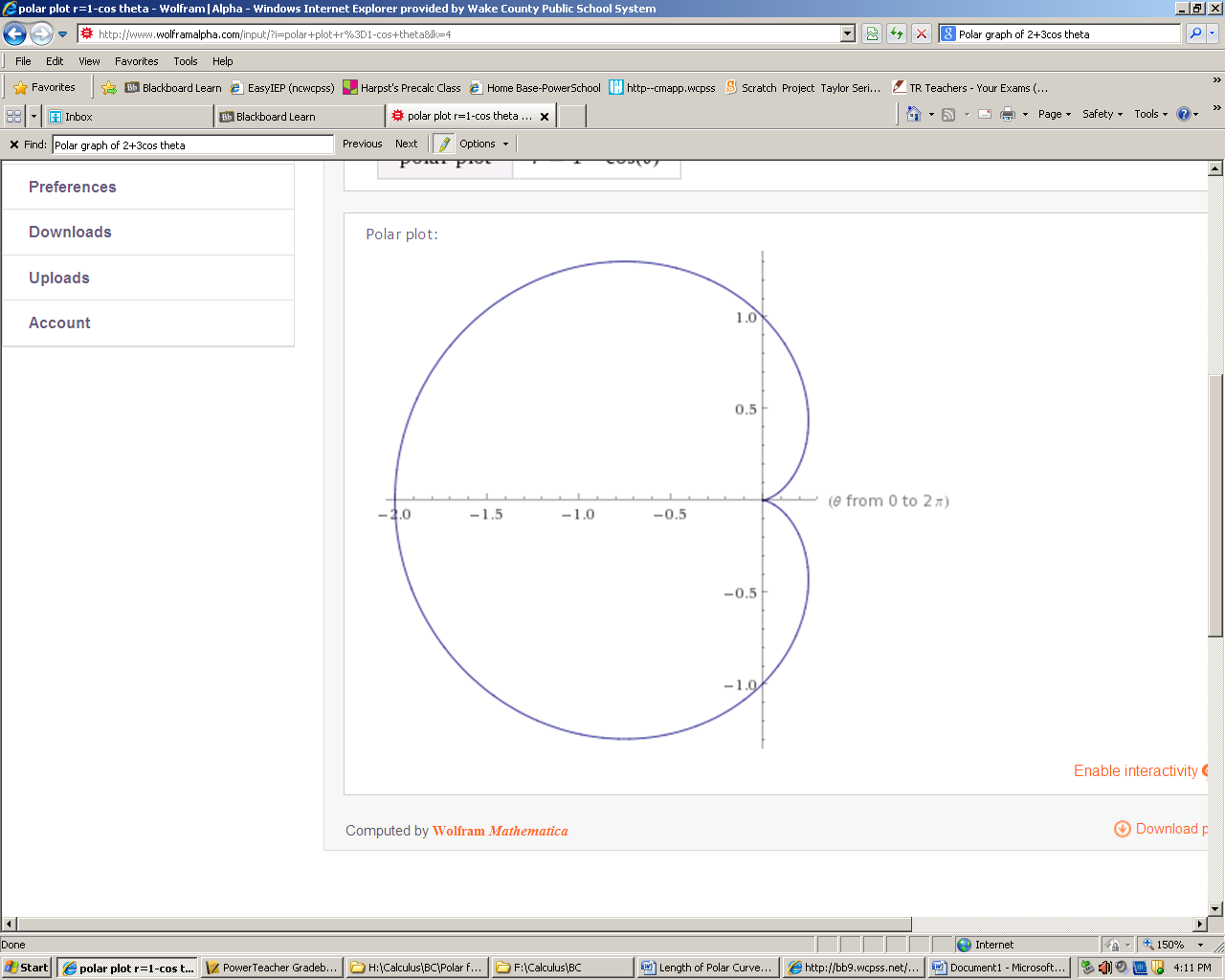 Example 1:    Find the length of the cardiod .The graph starts at  and ends at .              So the length = =  8 unitsCalculator short cut:  Enter function in Y=         r1= .Then enter the derivative in Y = , but have the calculator do the derivative for you.						r2 = nDeriv( r1,)    		nDerive is Math 8,  r1  and r2 are found in VARS, Y-Vars, PolarThen integrate the length formula using Math 9 using r1 and r2  for r and r’fnINT(       Example 2:  Find the length of the outer loop of .Looking at the graph on the calculator, I can see starting at  and stopping at the pole (when r = 0) takes me halfway around the outer loop.  I need to calculate the exact angle value at the pole, since it is hard to trace to exactly r = 0.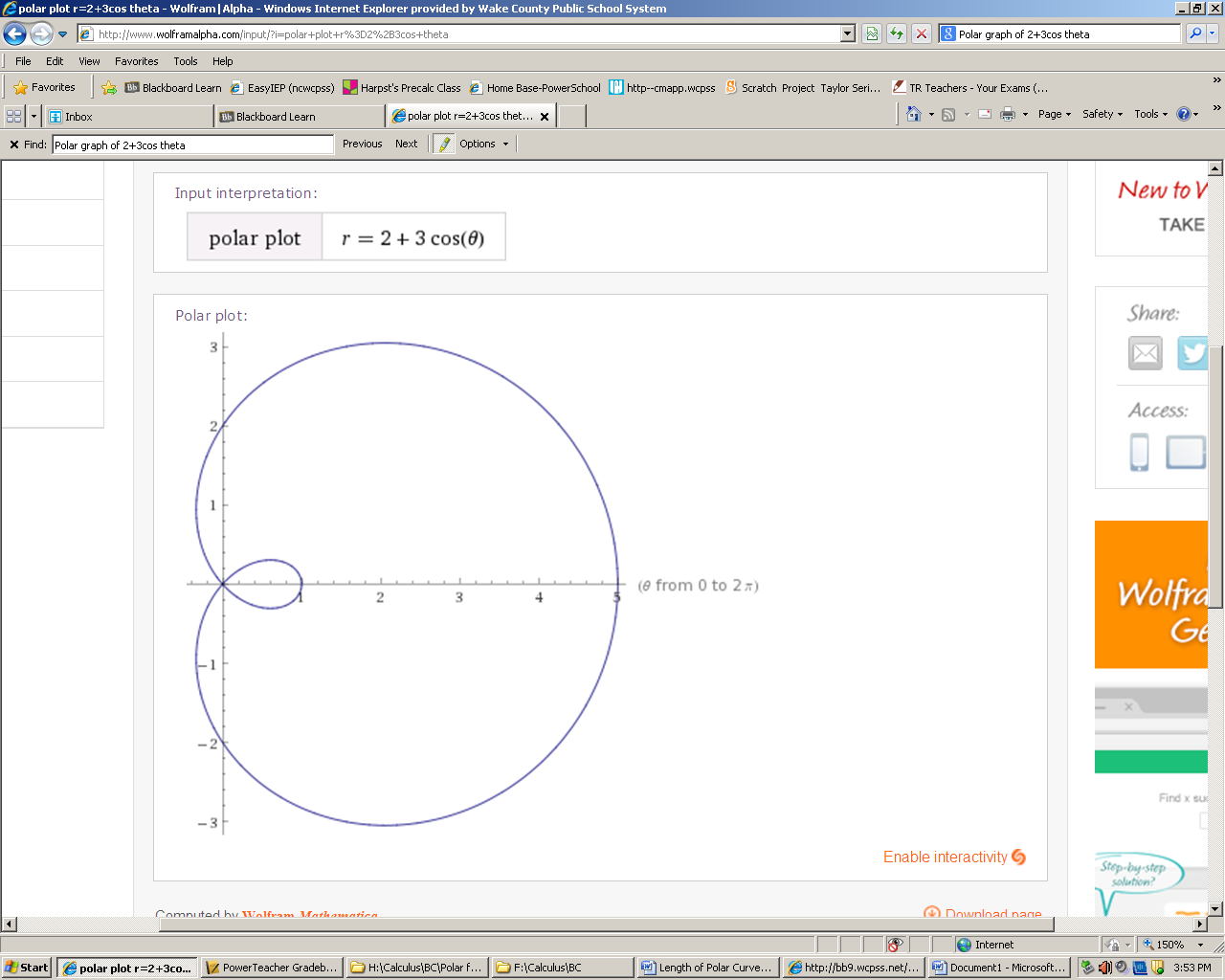 	Store this value						so, the length of ½ the outer loop =  = 9.252510543                                                                              Whole outer loop = 18.505 units	                                                r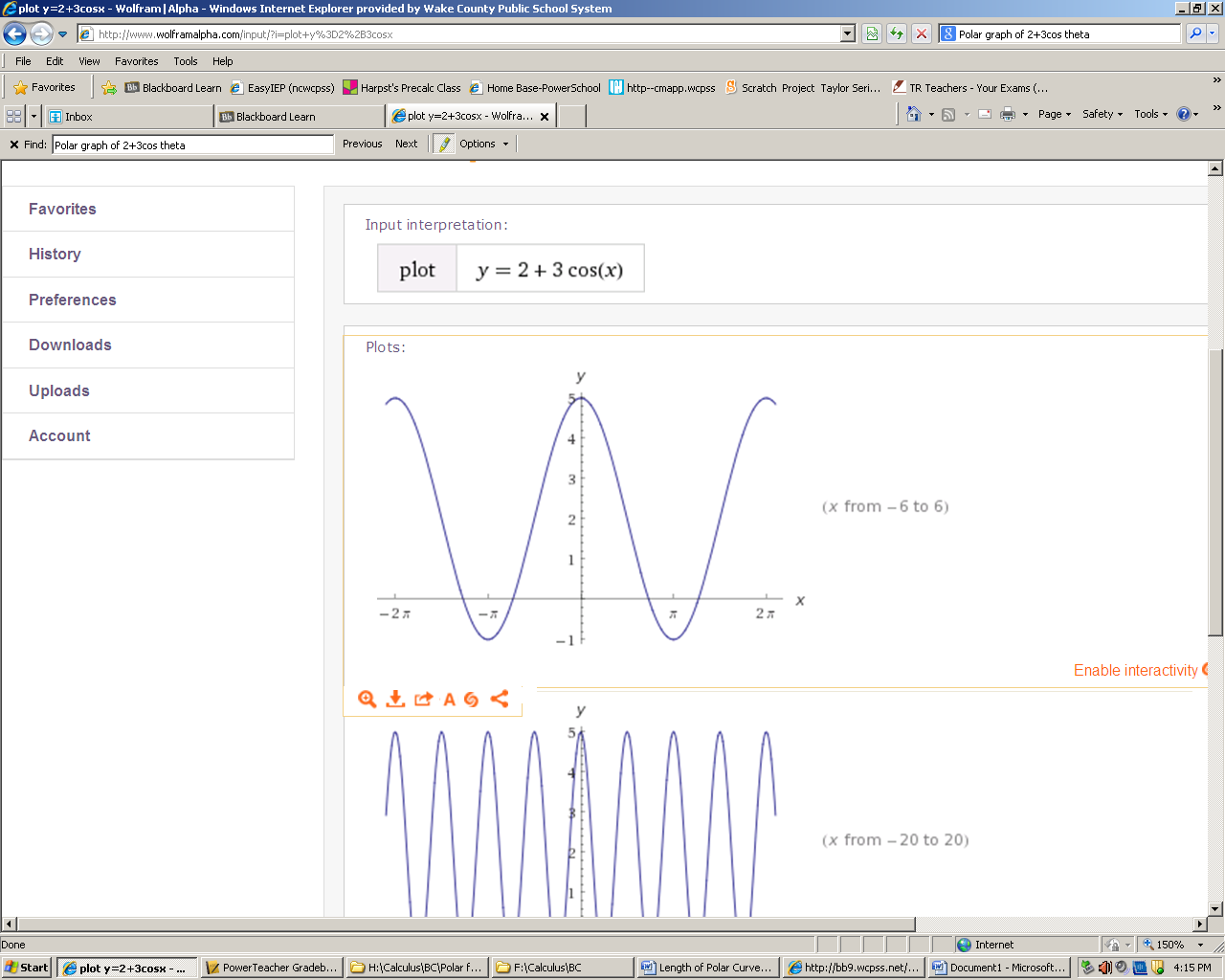 Looking at the same graph on a rectangular  grid,you can see the ½ the large loop above the axis, the smallloop below the axis, then the rest of the large loop is abovethe axis.										    Small loop